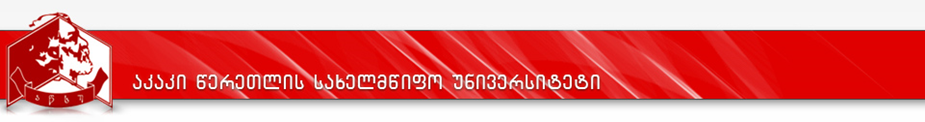 სასწავლო გეგმა  2020-2024პროგრამის დასახელება: ფიზიკამისანიჭებელი კვალიფიკაცია:  ფიზიკის ბაკალავრი№კურსის დასახელებაკურსის დასახელებაკრდატვირთვის მოცულობა, სთ-შიდატვირთვის მოცულობა, სთ-შიდატვირთვის მოცულობა, სთ-შიდატვირთვის მოცულობა, სთ-შილქ/პრ/ლბ/ჯგსემესტრისემესტრისემესტრისემესტრისემესტრისემესტრისემესტრისემესტრისემესტრისემესტრისემესტრი№კურსის დასახელებაკურსის დასახელებაკრსულსაკონტაქტოსაკონტაქტოდამლქ/პრ/ლბ/ჯგIIIIIIIVVVIVIIVIIVIIIVIIIდაშვების წინაპირობადაშვების წინაპირობადაშვების წინაპირობა№კურსის დასახელებაკურსის დასახელებაკრსულაუდიტორულიშუალედ.დასკვნითი გამოცდებიდამლქ/პრ/ლბ/ჯგIIIIIIIVVVIVIIVIIVIIIVIIIდაშვების წინაპირობადაშვების წინაპირობადაშვების წინაპირობა12234567891011121314151516161717171თავისუფალი კომპონენტის ძირითადი სასწავლო კურსები (38 კრედიტი)თავისუფალი კომპონენტის ძირითადი სასწავლო კურსები (38 კრედიტი)თავისუფალი კომპონენტის ძირითადი სასწავლო კურსები (38 კრედიტი)თავისუფალი კომპონენტის ძირითადი სასწავლო კურსები (38 კრედიტი)თავისუფალი კომპონენტის ძირითადი სასწავლო კურსები (38 კრედიტი)თავისუფალი კომპონენტის ძირითადი სასწავლო კურსები (38 კრედიტი)თავისუფალი კომპონენტის ძირითადი სასწავლო კურსები (38 კრედიტი)თავისუფალი კომპონენტის ძირითადი სასწავლო კურსები (38 კრედიტი)თავისუფალი კომპონენტის ძირითადი სასწავლო კურსები (38 კრედიტი)თავისუფალი კომპონენტის ძირითადი სასწავლო კურსები (38 კრედიტი)თავისუფალი კომპონენტის ძირითადი სასწავლო კურსები (38 კრედიტი)თავისუფალი კომპონენტის ძირითადი სასწავლო კურსები (38 კრედიტი)თავისუფალი კომპონენტის ძირითადი სასწავლო კურსები (38 კრედიტი)თავისუფალი კომპონენტის ძირითადი სასწავლო კურსები (38 კრედიტი)თავისუფალი კომპონენტის ძირითადი სასწავლო კურსები (38 კრედიტი)თავისუფალი კომპონენტის ძირითადი სასწავლო კურსები (38 კრედიტი)თავისუფალი კომპონენტის ძირითადი სასწავლო კურსები (38 კრედიტი)თავისუფალი კომპონენტის ძირითადი სასწავლო კურსები (38 კრედიტი)თავისუფალი კომპონენტის ძირითადი სასწავლო კურსები (38 კრედიტი)თავისუფალი კომპონენტის ძირითადი სასწავლო კურსები (38 კრედიტი)თავისუფალი კომპონენტის ძირითადი სასწავლო კურსები (38 კრედიტი)1.1უცხო ენა - 1 უცხო ენა - 1 5125603620/4/0/051.2უცხო ენა - 2უცხო ენა - 25125603620/4/0/051.11.11.11.3უცხო ენა - 3უცხო ენა - 35125603620/4/0/051.21.21.21.4უცხო ენა - 4 უცხო ენა - 4 5125603620/4/0/051.31.31.31.5დაპროგრამების საფუძვლებიდაპროგრამების საფუძვლები5125453771/0/2/051.6კომპიუტინგის შესავალი და კომპიუტერული უნარ-ჩვევებიკომპიუტინგის შესავალი და კომპიუტერული უნარ-ჩვევები5125603621/0/3/051.7გამოყენებითი პროგრამული პაკეტებიგამოყენებითი პროგრამული პაკეტები5125453771/0/2/051.8აკადემიური წერააკადემიური წერა375303421/0/0/13სულსულსულ3822თავისუფალი კომპონენტის არჩევითი სასწავლო კურსები (6 კრედიტი)თავისუფალი კომპონენტის არჩევითი სასწავლო კურსები (6 კრედიტი)თავისუფალი კომპონენტის არჩევითი სასწავლო კურსები (6 კრედიტი)თავისუფალი კომპონენტის არჩევითი სასწავლო კურსები (6 კრედიტი)თავისუფალი კომპონენტის არჩევითი სასწავლო კურსები (6 კრედიტი)თავისუფალი კომპონენტის არჩევითი სასწავლო კურსები (6 კრედიტი)თავისუფალი კომპონენტის არჩევითი სასწავლო კურსები (6 კრედიტი)თავისუფალი კომპონენტის არჩევითი სასწავლო კურსები (6 კრედიტი)თავისუფალი კომპონენტის არჩევითი სასწავლო კურსები (6 კრედიტი)თავისუფალი კომპონენტის არჩევითი სასწავლო კურსები (6 კრედიტი)თავისუფალი კომპონენტის არჩევითი სასწავლო კურსები (6 კრედიტი)თავისუფალი კომპონენტის არჩევითი სასწავლო კურსები (6 კრედიტი)თავისუფალი კომპონენტის არჩევითი სასწავლო კურსები (6 კრედიტი)თავისუფალი კომპონენტის არჩევითი სასწავლო კურსები (6 კრედიტი)თავისუფალი კომპონენტის არჩევითი სასწავლო კურსები (6 კრედიტი)თავისუფალი კომპონენტის არჩევითი სასწავლო კურსები (6 კრედიტი)თავისუფალი კომპონენტის არჩევითი სასწავლო კურსები (6 კრედიტი)თავისუფალი კომპონენტის არჩევითი სასწავლო კურსები (6 კრედიტი)თავისუფალი კომპონენტის არჩევითი სასწავლო კურსები (6 კრედიტი)თავისუფალი კომპონენტის არჩევითი სასწავლო კურსები (6 კრედიტი)2.1თავისუფალი კომპონენტითავისუფალი კომპონენტი375303422/1/0/0332.2თავისუფალი კომპონენტითავისუფალი კომპონენტი375303422/1/0/033სულსულსულ63ძირითადი სწავლის სფეროს შინაარსის შესაბამისი სავალდებულო  სასწავლო კურსები (120 კრედიტი)ძირითადი სწავლის სფეროს შინაარსის შესაბამისი სავალდებულო  სასწავლო კურსები (120 კრედიტი)ძირითადი სწავლის სფეროს შინაარსის შესაბამისი სავალდებულო  სასწავლო კურსები (120 კრედიტი)ძირითადი სწავლის სფეროს შინაარსის შესაბამისი სავალდებულო  სასწავლო კურსები (120 კრედიტი)ძირითადი სწავლის სფეროს შინაარსის შესაბამისი სავალდებულო  სასწავლო კურსები (120 კრედიტი)ძირითადი სწავლის სფეროს შინაარსის შესაბამისი სავალდებულო  სასწავლო კურსები (120 კრედიტი)ძირითადი სწავლის სფეროს შინაარსის შესაბამისი სავალდებულო  სასწავლო კურსები (120 კრედიტი)ძირითადი სწავლის სფეროს შინაარსის შესაბამისი სავალდებულო  სასწავლო კურსები (120 კრედიტი)ძირითადი სწავლის სფეროს შინაარსის შესაბამისი სავალდებულო  სასწავლო კურსები (120 კრედიტი)ძირითადი სწავლის სფეროს შინაარსის შესაბამისი სავალდებულო  სასწავლო კურსები (120 კრედიტი)ძირითადი სწავლის სფეროს შინაარსის შესაბამისი სავალდებულო  სასწავლო კურსები (120 კრედიტი)ძირითადი სწავლის სფეროს შინაარსის შესაბამისი სავალდებულო  სასწავლო კურსები (120 კრედიტი)ძირითადი სწავლის სფეროს შინაარსის შესაბამისი სავალდებულო  სასწავლო კურსები (120 კრედიტი)ძირითადი სწავლის სფეროს შინაარსის შესაბამისი სავალდებულო  სასწავლო კურსები (120 კრედიტი)ძირითადი სწავლის სფეროს შინაარსის შესაბამისი სავალდებულო  სასწავლო კურსები (120 კრედიტი)ძირითადი სწავლის სფეროს შინაარსის შესაბამისი სავალდებულო  სასწავლო კურსები (120 კრედიტი)ძირითადი სწავლის სფეროს შინაარსის შესაბამისი სავალდებულო  სასწავლო კურსები (120 კრედიტი)ძირითადი სწავლის სფეროს შინაარსის შესაბამისი სავალდებულო  სასწავლო კურსები (120 კრედიტი)ძირითადი სწავლის სფეროს შინაარსის შესაბამისი სავალდებულო  სასწავლო კურსები (120 კრედიტი)ძირითადი სწავლის სფეროს შინაარსის შესაბამისი სავალდებულო  სასწავლო კურსები (120 კრედიტი)ძირითადი სწავლის სფეროს შინაარსის შესაბამისი სავალდებულო  სასწავლო კურსები (120 კრედიტი)3.1მათემატიკური ანალიზი 1მათემატიკური ანალიზი 15125603622/2/0/053.2ფიზიკის შესავალიფიზიკის შესავალი5125453771/2/0/053.3წრფივი ალგებრა და ანალიზური გეომეტრიაწრფივი ალგებრა და ანალიზური გეომეტრია5125453771/2/0/053.4მექანიკამექანიკა10   250903  1572/2/2/0103.13.13.13.5მათემატიკური ანალიზი 2მათემატიკური ანალიზი 25125603622/2/0/053.13.13.13.6ალბათობის თეორია და მათემატიკური სტატისტიკაალბათობის თეორია და მათემატიკური სტატისტიკა5125453771/2/0/053.7მოლეკულური ფიზიკა და თერმოდინამიკამოლეკულური ფიზიკა და თერმოდინამიკა7175753972/2/1/073.43.43.43.8დიფერენციალური განტოლებებიდიფერენციალური განტოლებები5125453771/2/0/053.53.53.53.9კომპლ. ცვლ. ფუნქ. თეორიაკომპლ. ცვლ. ფუნქ. თეორია5125603622/2/0/053.53.53.53.10ელექტროობა და მაგნეტიზმიელექტროობა და მაგნეტიზმი10   250   9031572/2/2/0103.73.73.73.11ტენზორული აღრიცხვატენზორული აღრიცხვა5125453772/1/0/053.33.33.33.12კლასიკური მექანიკაკლასიკური მექანიკა5125453771/2/0/053.13ოპტიკაოპტიკა6150753722/2/1/063.103.103.103.14ველის თეორიაველის თეორია5125453771/2/0/053.123.123.123.15კვანტური მექანიკა-1კვანტური მექანიკა-15125603622/2/0/053.63.63.63.16ატომური და ბირთვული ფიზიკაატომური და ბირთვული ფიზიკა6150603871/2/1/063.133.133.133.17ასტრონომიაასტრონომია5125453772/1/0/0553.18სტატისტიკური ფიზიკასტატისტიკური ფიზიკა5125603622/2/0/0553.153.153.153.19კვანტური მექანიკა-2კვანტური მექანიკა-26150603872/2/0/0663.153.153.153.20საკურსო ნაშრომისაკურსო ნაშრომი10250502001010ყველა სავალდებულო სასწავლო კურსი+არჩევითი კურსებიყველა სავალდებულო სასწავლო კურსი+არჩევითი კურსებიყველა სავალდებულო სასწავლო კურსი+არჩევითი კურსებისულსულსულ1204ძირითადი სწავლის სფეროს შინაარსის შესაბამისი არჩევითი სასწავლო კურსები (16 კრედიტი)ძირითადი სწავლის სფეროს შინაარსის შესაბამისი არჩევითი სასწავლო კურსები (16 კრედიტი)ძირითადი სწავლის სფეროს შინაარსის შესაბამისი არჩევითი სასწავლო კურსები (16 კრედიტი)ძირითადი სწავლის სფეროს შინაარსის შესაბამისი არჩევითი სასწავლო კურსები (16 კრედიტი)ძირითადი სწავლის სფეროს შინაარსის შესაბამისი არჩევითი სასწავლო კურსები (16 კრედიტი)ძირითადი სწავლის სფეროს შინაარსის შესაბამისი არჩევითი სასწავლო კურსები (16 კრედიტი)ძირითადი სწავლის სფეროს შინაარსის შესაბამისი არჩევითი სასწავლო კურსები (16 კრედიტი)ძირითადი სწავლის სფეროს შინაარსის შესაბამისი არჩევითი სასწავლო კურსები (16 კრედიტი)ძირითადი სწავლის სფეროს შინაარსის შესაბამისი არჩევითი სასწავლო კურსები (16 კრედიტი)ძირითადი სწავლის სფეროს შინაარსის შესაბამისი არჩევითი სასწავლო კურსები (16 კრედიტი)ძირითადი სწავლის სფეროს შინაარსის შესაბამისი არჩევითი სასწავლო კურსები (16 კრედიტი)ძირითადი სწავლის სფეროს შინაარსის შესაბამისი არჩევითი სასწავლო კურსები (16 კრედიტი)ძირითადი სწავლის სფეროს შინაარსის შესაბამისი არჩევითი სასწავლო კურსები (16 კრედიტი)ძირითადი სწავლის სფეროს შინაარსის შესაბამისი არჩევითი სასწავლო კურსები (16 კრედიტი)ძირითადი სწავლის სფეროს შინაარსის შესაბამისი არჩევითი სასწავლო კურსები (16 კრედიტი)ძირითადი სწავლის სფეროს შინაარსის შესაბამისი არჩევითი სასწავლო კურსები (16 კრედიტი)ძირითადი სწავლის სფეროს შინაარსის შესაბამისი არჩევითი სასწავლო კურსები (16 კრედიტი)ძირითადი სწავლის სფეროს შინაარსის შესაბამისი არჩევითი სასწავლო კურსები (16 კრედიტი)ძირითადი სწავლის სფეროს შინაარსის შესაბამისი არჩევითი სასწავლო კურსები (16 კრედიტი)ძირითადი სწავლის სფეროს შინაარსის შესაბამისი არჩევითი სასწავლო კურსები (16 კრედიტი)ძირითადი სწავლის სფეროს შინაარსის შესაბამისი არჩევითი სასწავლო კურსები (16 კრედიტი)4.1ელექტროტექნიკაელექტროტექნიკა4100453522/1/0/043.103.103.104.2მყარი სხეულების ფიზიკამყარი სხეულების ფიზიკა4100453522/1/0/043.73.73.74.3რადიოტექნიკარადიოტექნიკა4100453522/0/1/044.14.14.14.4პლაზმის ფიზიკაპლაზმის ფიზიკა4100453522/1/0/044.24.24.24.5ფიზიკური პრაქტიკუმიფიზიკური პრაქტიკუმი4100453520/3/0/0443.133.133.134.6ფიზიკის სწავლების მეთოდიკაფიზიკის სწავლების მეთოდიკა4100453522/1/0/0443.133.133.134.7ფიზიკის ისტორიაფიზიკის ისტორია4100453522/0/0/144–––4.8ბიოფიზიკის თეორიული საფუძვლებიბიოფიზიკის თეორიული საფუძვლები4100453522/1/0/044–––სულ:სულ:180დამატებითი სპეციალობის (Minor) კრედიტებიდამატებითი სპეციალობის (Minor) კრედიტები601010101010101010სულ:სულ:24030303030303030303030